Co-Locating Workshop: Using Interactive Media & Multimedia to Grow Your BusinessIn order to prepare effectively for this workshop, please fill out and send back the following information. If you have a question, please contact dgrigar@wsu.edu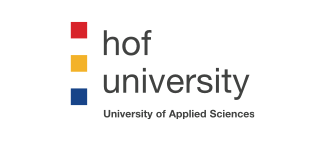 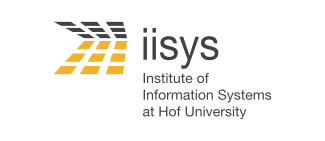 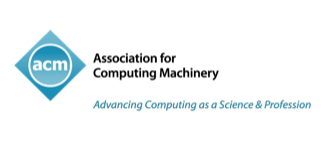 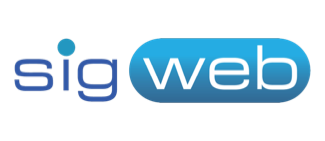 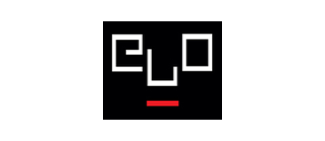 AffiliationEmailDo you have a laptop?Do you have a laptop?If yes, what operating system do you use?If yes, what operating system do you use?If yes, what operating system do you use?If yes, what operating system do you use?Are you setup with an analytics program such as Google Analytics? If so, which one(s)?Are you setup with an analytics program such as Google Analytics? If so, which one(s)?Do you have a company website? If so, please list the URL:Do you have a company website? If so, please list the URL:Are you on social media? If so, please list the channels and your handles:Are you on social media? If so, please list the channels and your handles: